Third Biennial Report, State Board of Agriculture -- Mitchell County – 1882The 1882 information provided on this page was referenced from "Weaving the Common Threads of the Solomon Valley, Fabric" Visit the website of the Solomon Valley / Highway 24 Heritage Alliance ► www.hwy24.org ----------------------------------------------------------  There are two lines of railway in operation. The Atchison, Colorado & Pacific enters the county near the northeastern comer and runs southwest to Beloit, thence west along the valley of the Solomon River to the west line of the county. Stations: Scottsville, Danville, Beloit, Glen Elder, and Cawker City. The Solomon Railroad enters the county at the center of the eastern boundary and runs northwest to Beloit, its present western terminus. Stations: Asherville and Beloit.The manufactories are: Asherville Township, two flour mills, capital $10,500, product $15,838. Turkey Creek Township, grist mill, capital $2,000, product not reported. Glen Elder Township, grist mill, capital $5,000, product $30,500. Cawker Township, flour mill, capital $10,000, product not reported. Custer Township, flour mill, capital $8,000, product $8,000. City of Beloit, flour mill, capital $20,000, product $115,000. Twenty-eight persons find employment in these establishments.There are five banks doing business in the county: Bank of Beloit, M. S. Atwood, and F. H. Hart, at Beloit; and the First National Bank, and the Farmers' and Merchants' Bank, at Cawker City.Assessed valuation of the county is $1,990,509.96, with indebtedness of $122,021.Post offices: Asherville, Beloit (C.H.), Blue Hill, Cawker City, Coursen's Grove, Elmira, Floyd, Fourth Creek, Glen Elder, Naomi, Saltville, Scottsville, Simpson, Solomon Rapids, Tipton, Victor, West Asher, Zephyr.Area of county, 460,800 acres. For 1882: acres occupied, 290,345; acres unoccupied, 170,455; acres under cultivation, 145,401.Crops, 1882: Com, 74,437 acres; winter wheat, 13,184 acres; broom com, 8,683 acres; rye, 7,914 acres; prairie meadow, 6,651 acres; oats, 4,983 acres; millet and Hungarian, 4,807 acres; spring wheat, 2,478 acres; Irish potatoes, 739 acres; rice com, 681 acres; sorghum, 602 acres; pearl millet, 270 acres; flax, 163 acres; castor beans, 59 acres. Prairie pasture, 18,609 acres.Livestock, 1882: Horses, 5,777; mules and asses, 518; milk cows, 4,792; other cattle, 9,537; sheep, 28,521; swine, 19,203.Dairy products, 1882: Cheese manufactured, 2,300 pounds; butter, 310,281 pounds; value of milk sold, other than that sold for cheese and butter, $2,323.Gardens and poultry, 1882: Value of garden products sold, $2,866; value of poultry and eggs sold, $18,178.Horticulture, 1882: Number of acres in nurseries, 51. Number of fruit trees in bearing, apple 5,540, pear 127, peach 69,160, plum 7,574, cherry 3,367. Acres in small fruit, raspberries 16, blackberries 12, strawberries 4. Acres in vineyards, 4.Wages: Farm laborers, per month, with board, $16; laborers in cities, per day, $1.50; carpenters, $2; bricklayers and stone masons, $2.25; house painters, $2; wagon makers, $1. 75; blacksmiths, $2.25; shoemakers, $1.75; harness makers, $2; tailors, $2; printers, $1.75 or per 1,000 ems, 25 cents; clerks, per month, $45; tinners, per day, $3; milliners and dressmakers, $1; seamstresses, $1; domestic servants, per week, $2.25.Churches: Congregational, four organizations, 85 members; Baptist, seven organizations, 300 members; Church of Christ, two organizations, 460 members; Episcopal, one organization, 20 members; Lutheran, one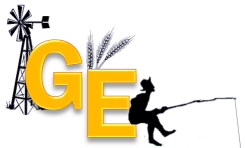 Glen Elder, KS -- Heritage & History
~ Memoir Lane ~